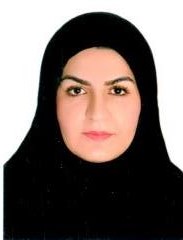 استادیار دانشکده مطالعات جهان- دانشگاه تهرانالهه کریمی ریابیتلفن دفتر:  +98 (21)پست الکترونیکی: ekarimi@ut.ac.irتحصیلاتدکتری,null-yesr-char,ادبیات روسی,فدرال کازان
M.S,null-yesr-char,مطالعات روسیه,تهران
B.S,null-yesr-char,زبان و ادبیات روسی,تهران
زمینههای تخصصیو حرفهایسوابق کاري و فعالیت های اجراییدبیر اجلاس دانشگاه‌های برتر ایران و روسیه-(از 1400)
فعالیت های علمیمقالات- Историко-культурные связи Ирана и России через восприятие духовно-нравственных концептов воспитания молодежи на примере коранической поэзии И.А. Бунина первой четверти 20 в.. کریمی ریابی الهه, پلییوا زالینا (1402)., Vestnik of North Ossetian State University named after K.L. Khetagurov, 2(2), 24-35.

- بررسی انگاره‌های ذهنی روس‌ها دربارۀایرانیان بر مبنای سفرنامه‌های روسی. کریمی ریابی الهه, مظفری فلارتی مازیار (1401)., مجله مطالعات اجتماعی ایران, 3(16).

- The Global Prevalence of Internet Addiction in Adolescents Post-Covid-19 period: Examining Iran's Situation. Firoozi Manijeh, Firoozi Ali Akbar, Karimi Riabi Elahe (2022)., Journal of World Sociopolitical Studies, 6(4), 673-703.

- روابط فرهنگی ایران و فدراسیون روسیه. کریمی ریابی الهه,  مهناز نوروزی (1400)., مطالعات آسیای مرکزی و قفقاز, 27(115).

- فرهنگ و امنیت ملی روسیه. کرمی جهانگیر, کریمی ریابی الهه (1400)., فصلنامه سیاست دفاعی, 30(116).

- Cultural and Social Context for Patients’ Coping with COVID-19: Experiences from Tehran Hospitals. Karimi Riabi Elahe, Firoozi Manijeh (2021)., Journal of World Sociopolitical Studies, 5(3), 577-601.

- Культурное наследие Ирана в арсенале мягкой силы ИРИ. سوبولوا آئیدا, کریمی ریابی الهه (1399)., ВОСТОК (ORIENS), 1(1), 130.

- ОБРАЗ ПРОРОКА МУХАММАДА В ПОЭЗИИ И. А. БУНИНА. کریمی ریابی الهه (1397)., پژوهشهای انسانی و آموزشی(نشریه روسی), 2(3).

- РАЗВИТИЕ РОССИЙСКОИРАНСКИХ КУЛЬТУРНЫХ СВЯЗЕЙ В НАЧАЛЕ XXI В.. پالیشوک آلکساندر, سوبولوا آئیدا, کریمی ریابی الهه (1397)., مجله علمی پژوهشی دانشگاه بین المللی دوستی ملل( دروژبا نارودف), 18(2).

کنفرانس ها- تاملی بر سفرنامه «ایران و ایرانیان» نوشته لومنیتسکی. کریمی ریابی الهه (1402)., سومین همایش بین المللی مطالعات ایران معاصر, 14-15 مهر, تهران, ایران.

- مروری بر پیشینه تاریخی ظهور و گسترس فولکلور و فولکلورشناسی در روسیه.  مهناز  نوروزی, کریمی ریابی الهه (1402)., اولین همایش بین المللی ادبیات، زبان شناسی و علوم انسانی, 10-10 خرداد, همدان, ایران.

- واکاوی جایگاه ادبیات جهانی در گسترش صلح و حل منازعه. کریمی ریابی الهه (1402)., چهارمین همایش بین المللی  صلح و حل منازعه, 8-9 اردیبهشت, تهران, ایران.

- Cultural Approaches in Russia under COVID-19: The Status of Cinema. Karimi Riabi Elahe (2022)., International Conference of Epidemics in Literature and Cinema, 17 May, Tehran, Iran.

- عنوان بررسی الگوهای تاثیرگذار بر گرایش مردم به اطلاعات نادرست در مورد کرونا: مطالعه ایران، روسیه و آلمان. کریمی ریابی الهه, صبار شاهو, محمدی سعید, گلوکنر کون (1400)., تحولات جهانی در عصر کرونا و پساکرونا, 15-15 بهمن, تهران, ایران.

- بررسی نقش کانال‌های تخصصی تلگرامی فارسی در روابط ایران و روسیه. کریمی ریابی الهه (1400)., روابط ایران و روسیه در پرتو تحولات نوین منطقه ای, 9-9 بهمن, تهران, ایران.

- نقش سازمان‌های مردم‌نهاد در گسترش ایرانشناسی در کشورهای دیگر. کریمی ریابی الهه (1400)., دومین همایش بین المللی مطالعات ایران معاصر, 10-11 مهر, تهران, ایران.

- «Обучение русскому языку в Иране, прошлое и настоящее. کریمی ریابی الهه (1400)., IV Международной научной конференции -Османовские чтения ., 6-6 مهر, روسیه.

- Promoting a culture of peace in Central Asia and the Caucasus by relying on Nowruz diplomacy. Karimi Riabi Elahe (2021)., The Third International Conference on Pease and Conflict Resolution, 18-20 October, Tehran, IRAN.

- China's role in Russia's new national security strategy. Karimi Riabi Elahe (2021)., The Second International Conference on Chinese Studies, 20-21 September, Tehran, IRAN.

- بررسی راهکارهای جذب مخاطب فیلم های ایرانی در روسیه. کریمی ریابی الهه (1400)., چهارمین جایزه پژوهش سینمای ایران, 1-1 خرداد, تهران, ایران.

- Изучение языка как мост взаимопонимания между Ираном и Россией. کریمی ریابی الهه (1400)., От Фирдоуси до Пушкина, 29فروردین-1اردیبهشت, روسیه.

- Академическое сотрудничество между Ираном и Россией. کریمی ریابی الهه (1399)., РОССИЙСКО-ИРАНСКИЙ СОЦИОЛОГИЧЕСКИЙ ФОРУМ, 26-28 مهر, مسکو, روسیه.

- The Representation of the Georgian Diaspora in the Iranian Virtual Media: The Opportunities for a Cultural Dialogue. Nosrat Kharazmi Zohre, Karimi Riabi Elahe, Ghasemi Tari Zeinab (2020)., The Fifth International Scientific Conference on Political, Economic and Cultural Relations between Iran and Georgia, 29 October, Tbilisi, Georgia.

- بررسی فعالیتهای سازمان فرهنگ و ارتباطات اسلامی در روسیه و نقش آن در گسترش ایرانشناسی. کریمی ریابی الهه (1398)., همایش دوسالانه ایران معاصر, 19-20 مهر, تهران, ایران.

- صلح در ادبیات کلاسیک روسی؛ مطالعه موردی رمان «جنگ و صلح» تالستوی. کریمی ریابی الهه (1398)., صلح و حل منازعه, 9-10 فروردین, تهران, ایران.

- جایگاه روسیه در سیاست خارجی ایران. کریمی ریابی الهه (1397)., چندجانبه گرایی در سیاست خارجی ایران؛ ظرفیتها و راهبردها, 5-5 بهمن, تهران, ایران.

- «Потомки Пророка» Мухаммада глазами И.А. Бунина. کریمی ریابی الهه (1397)., II Международный форум преподавателей русского языка и литературы «Русский язык и литература в современном мире: проблемы и перспективы», 18-20 فروردین, تهران, ایران.

کتب - مجموعه مقالات منتخب چهارمین دوره جایزه پژوهش سال سینمای ایران. کریمی ریابی الهه (1400).

مجلاتپایان نامه ها و رساله ها- جایگاه روشنفکران در تقابل با خودکامگی و استبداد در ایران و روسیه؛ مطالعه تطبیقی میرزاده عشقی و اوسیپ ماندلشتام، مهشید حسینیان زرنقی، الهه کریمی ریابی، کارشناسی ارشد،  1401/6/22 

- تاثیر فروپاشی شوروی بر آثار ایران شناسان روس در حوزه فرهنگی، پیام بهرامیان ریگکی، الهه کریمی ریابی، کارشناسی ارشد،  1400/6/29 

- بررسی روند آموزش جامعه پذیری سیاسی در روسیه، اناهیتا محمدحسنی، الهه کریمی ریابی، کارشناسی ارشد،  1400/11/30 

- بازتاب بحران هویت ملی پس از فروپاشی شوروی بر ادبیات جدید روسیه، غزل صابری، الهه کریمی ریابی، کارشناسی ارشد،  1398/6/30 

- دیپلماسی فرهنگی روسیه ساختار،کارکرد و پیامد، مهدیه سالاری، الهه کریمی ریابی، کارشناسی ارشد،  1397/7/1 

- آموزش و پرورش و هویت ملی روسیه(با تکیه بر تحلیل محتوای کتاب تاریخ کلاس دهم)، مریم مجازی، الهه کریمی ریابی، کارشناسی ارشد،  1397/6/31 

- مقایسه نظام فرهنگی اتحاد جماهیر شوری و روسیه، مریم دارینی، الهه کریمی ریابی، کارشناسی ارشد،  1397/6/26 

- سیاست های فرهنگی روسیه در قبال اقوام نمونه موردی تاتارستان، پرویز قاسمی، الهه کریمی ریابی، کارشناسی ارشد،  1397/11/16 

- عوامل داخلی و خارجی پایداری قدرت پوتین در روسیه، پرویز نعمت اف، الهه کریمی ریابی، کارشناسی ارشد،  1395/12/8 

